Name: _____________________________________________	Period: ________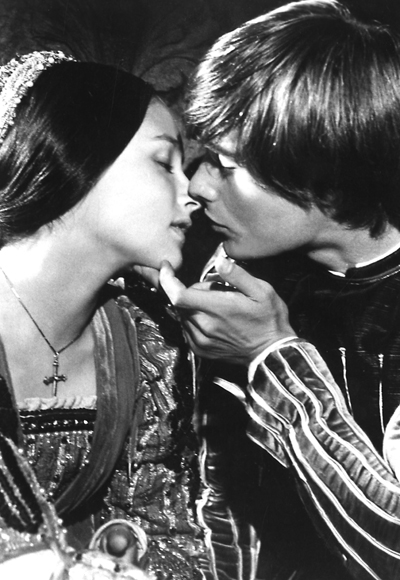 Ms. Carota/EnglishRomeo and JulietAct II, sc. 6FRIAR LAWRENCE:These violent delights have violent endsAnd in their triumph die, like fire and powder,Which, as they kiss, consume. The sweetest honeyIs loathsome in his own deliciousnessAnd in the taste confounds the appetite.Therefore love moderately. Long love doth so.Too swift arrives as tardy as too slow.